МИНИСТЕРСТВО ОБРАЗОВАНИЯ И НАУКИ РОССИЙСКОЙ ФЕДЕРАЦИИ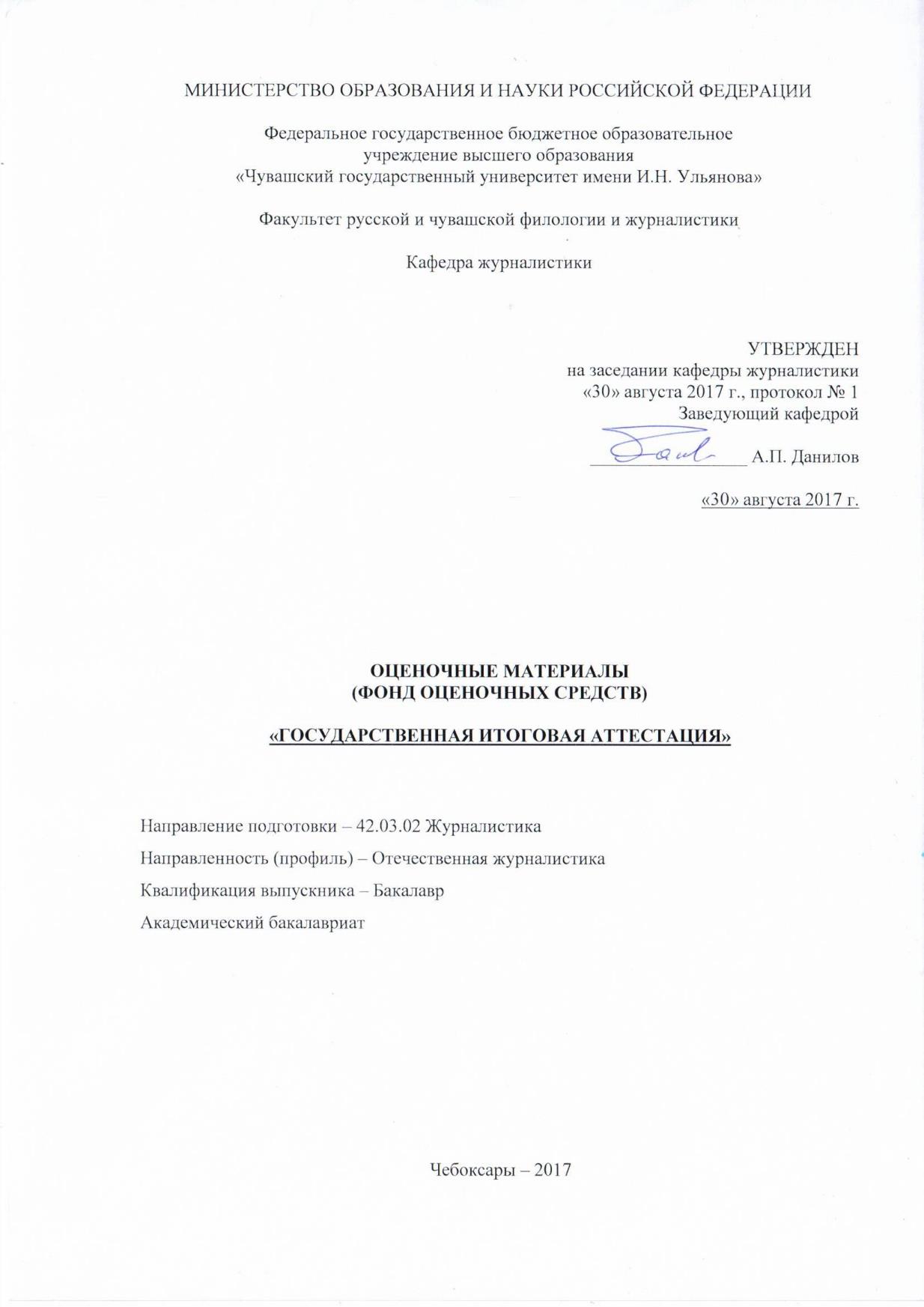 Федеральное государственное бюджетное образовательное учреждение высшего образования «Чувашский государственный университет имени И.Н. Ульянова»Факультет русской и чувашской филологии и журналистикиКафедра журналистикиУТВЕРЖДЕНна заседании кафедры журналистики«30» августа 2017 г., протокол № 1Заведующий кафедрой _________________ А.П. Данилов«30» августа 2017 г.ОЦЕНОЧНЫЕ МАТЕРИАЛЫ (фонд оценочных средств)«ГОСУДАРСТВЕННАЯ ИТОГОВАЯ АТТЕСТАЦИЯ»Направление подготовки – 42.03.02 Журналистика Направленность (профиль) – Отечественная журналистикаКвалификация выпускника – БакалаврАкадемический бакалавриатЧебоксары – 2017Оценочные материалы (ФОС) разработаны на основе программы государственной итоговой аттестации (ГИА), предусмотренной образовательной программой высшего образования (ОП ВО) по направлению подготовки 42.03.02 Журналистика.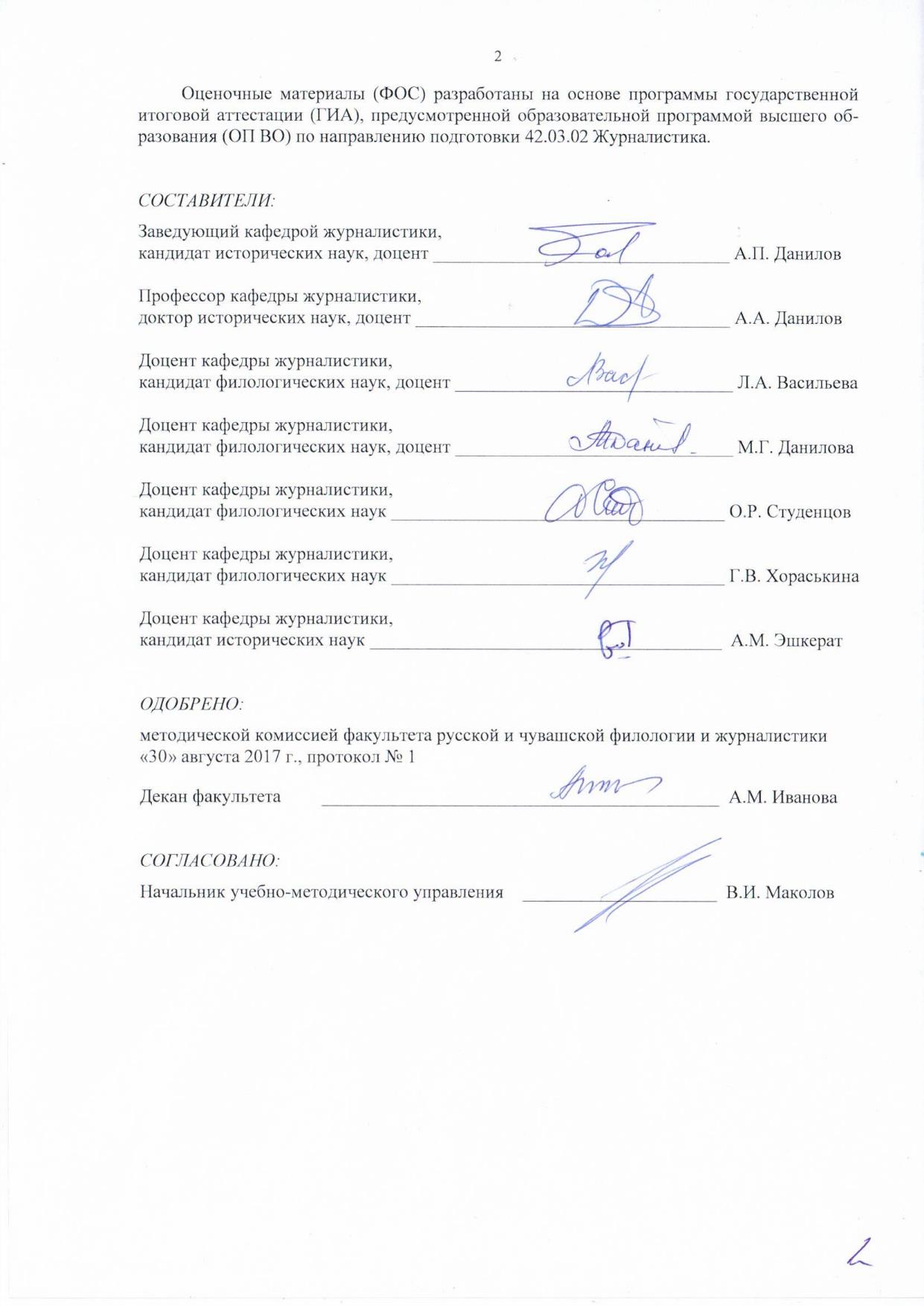 СОСТАВИТЕЛИ: Заведующий кафедрой журналистики, кандидат исторических наук, доцент ________________________________ А.П. ДаниловПрофессор кафедры журналистики, доктор исторических наук, доцент __________________________________ А.А. ДаниловДоцент кафедры журналистики, кандидат филологических наук, доцент ______________________________ Л.А. ВасильеваДоцент кафедры журналистики, кандидат филологических наук, доцент ______________________________ М.Г. ДаниловаДоцент кафедры журналистики, кандидат филологических наук ____________________________________ О.Р. СтуденцовДоцент кафедры журналистики, кандидат филологических наук ____________________________________ Г.В. ХораськинаДоцент кафедры журналистики, кандидат исторических наук ______________________________________  А.М. ЭшкератОДОБРЕНО:методической комиссией факультета русской и чувашской филологии и журналистики«30» августа 2017 г., протокол № 1Декан факультета	    ___________________________________________  А.М. ИвановаСОГЛАСОВАНО:Начальник учебно-методического управления    _____________________  В.И. Маколов1. ПАСПОРТ оценочных материалов (фонда оценочных средств)для ГИА по направлению подготовки 42.03.02 Журналистика (профиль «Отечественная журналистика»)1. Общие сведения Всего часов, зет – 324 (9 з.е.)Форма контроля – государственный экзамен; защита выпускной квалификационной работы.Цели и задачи ГИА. ГИА проводится в целях определения соответствия результатов освоения обучающимися ОП ВО требованиям федерального государственного образовательного стандарта высшего образования (ФГОС ВО) по направлению подготовки 42.03.02 Журналистика.Задачи ГИА:– выявление уровня компетенций выпускников и их соответствия требованиям ФГОС ВО по направлению подготовки 42.03.02 Журналистика;– определение степени готовности выпускника к профессиональной деятельности.2. Оценочные материалы государственного экзамена2.1. Задания государственного экзамена2.1.1. Перечень примерных экзаменационных вопросов2.1.2. Защита творческого досьеДля получения представления о профессиональных навыках, приобретенных обучающимися за годы обучения, в структуру государственного экзамена помимо теоретических вопросов включается процедура защиты творческого досье. Защита творческого досье на государственном экзамене вводится в целях повышения требований к качеству подготовки обучающихся. Процедура защиты творческого досье предполагает:– краткий отчет обучающегося о прохождении практики за годы обучения; – ознакомление членов государственной экзаменационной комиссии с творческим досье; – вопросы и замечания членов государственной экзаменационной комиссии; – итоговое решение комиссии (в спорных ситуациях (например, в случае полного отсутствия творческого досье или материалов одной из практик, сомнения в авторстве, отрицательного отзыва преподавателя или редакции и т.п. комиссии рекомендуется рассмотреть вопрос о снижении итоговой оценки государственного экзамена).Творческое досье обучающегося включает подборку публикаций, выполненных обучающимся в течение срока обучения на факультете. В творческое досье могут входить: – публикации в печати, на радио и телевидении, в интернет-СМИ; – материалы рекламных и PR-акций; – материалы редакторской, продюсерской или иных видов деятельности в СМИ; – материалы, подтверждающие участие в научных исследованиях; – творческие характеристики из организаций, в которых обучающийся проходил практику.Критерии оценивания заданий государственного экзамена.Основными критериями оценки уровня подготовки выпускника являются:– уровень освоения экзаменующимся общекультурных, общепрофессиональных и профессиональных компетенций;– готовность к основной и дополнительной профессиональной деятельности;– качество ответов на дополнительные вопросы;– логичность, обоснованность, четкость ответа.Результаты сдачи государственного экзамена оцениваются по четырехбалльной системе и объявляются в тот же день после оформления в установленном порядке протоколов заседаний экзаменационных комиссий.При выставлении оценки члены ГЭК должны руководствоваться следующим: Критерии выставления оценок на государственном экзамене:«Отлично» – если выпускник глубоко и прочно усвоил весь программный материал, исчерпывающе, последовательно, грамотно и логически стройно его излагает, без существенных ошибок, не требует дополнительных вопросов; речь хорошая, владение профессиональной терминологией свободное; умеет самостоятельно обобщать и излагать материал, продемонстрировал практические умения и навыки, успешно защитив творческое досье.«Хорошо» – если выпускник твердо знает программный материал, грамотно и по существу излагает его, не допускает существенных ошибок и неточностей в ответе на вопрос, но изложение недостаточно систематизировано и последовательно, продемонстрировал практические умения и навыки, успешно защитив творческое досье.«Удовлетворительно» – если выпускник усвоил только основной материал, но не знает отдельных деталей, допускает неточности, нарушает последовательность в изложении программного материала, материал не систематизирован, недостаточно правильно сформулирован, речь бедная, позиция не аргументирована, частично продемонстрировал практические умения и навыки, защитив творческое досье.«Неудовлетворительно» – если выпускник не знает значительной части программного материала, допускает существенные ошибки. Главное содержание материала не раскрыто; отсутствуют необходимые теоретические знания, не защитил творческое досье, тем самым, не продемонстрировав практические умения и навыки.3. Оценочные материалы выпускной квалификационной работы3.1. Примерная тематика выпускных квалификационных работ (бакалаврских работ)(Контролируемые компетенции – ОК-8, ОПК-1, ОПК 2, ОПК-3, ОПК-4, ОПК-5, ОПК-6, ОПК-7, ОПК-8, ОПК-9, ОПК-10, ОПК-11, ОПК-12, ОПК-13, ОПК-14, ОПК-15, ОПК-16, ОПК-17, ОПК-18, ОПК-19, ОПК-20, ОПК-21, ОПК-22, ПК-1, ПК 2, ПК-3)Аналитическая журналистика в России. Взаимодействия СМИ и социальных сетей.Виды репортажей и особенности их текстов на современном этапе. Вузовская газета: структура, языковые особенности.Вузовские газеты Чувашии: сравнительная характеристика.Гонзо-журналистика в интернет-пространстве. Детская пресса в России.Детские передачи на отечественном радио (на примере ГТРК «Чувашия»).Динамика объемов рекламного рынка Чувашии. Досуговая проблематика в СМИ.Жанр «игра» в детском вещании российского телевидения.Жанр рецензии на страницах республиканской прессы. Жизнь и творческая биография радиожурналиста Петра Андреева.Жизнь и творчество журналиста, педагога и исследователя К.К. Петрова.Журнал «Нескучный сад» и «Фома».Журналистские расследования в современной российской прессе. Законодательство Российской Федерации о свободе массовой информации и ее нарушение в реальной журналистской практике.Инновационные приемы в информационном вещании: «шоктеймент» и «инфотеймент».Интеграция печатных СМИ с социальными сетями (на примере общероссийской, региональной, местной прессы).Интернет как медийная среда и правовое поле.Интернет-СМИ Чувашии: характеристика, состояние, перспективы.Инфографика в журналистике.Информационная аналитика в современной российской прессе (на конкретном примере).Информационные жанры как средство создания положительного имиджа органов власти Чувашии.Информационные службы телеканалов: структура, планирование и выпуск.История становления и развития газеты «Чăваш хĕрарăмĕ».Компьютерные технологии в редактировании текста СМИ.Компьютерный дизайн в проектировании интернет-СМИ.Контент, язык и стиль школьных газет Чувашии.Контент-анализ на примере исследования газеты «Советская Чувашия».Культурологическая проблематика в СМИ.Массовая газета как конвергентное издание.Медицинская тематика в глянцевых журналах.Место юмористических жанров в центральной и региональной прессе. Мировой кризис семьи и семейных ценностей в отражении СМИ.Мобильная журналистика: история, современное состояние и перспективы развития.Модели общественного вещания в развитых странах: сходства и различия.Моделирование продвижения и распространения медиапродукта (на конкретном примере). Научная проблематика в структуре мировых и отечественных СМИ.Новаторство крупнейших американских еженедельников («People», «Time», «Newsweek» и др.) и степень их влияния в США и зарубежных странах.Новые методы и приемы отбора и освещения информации в «бульварной прессе».О роли церкви в современном обществе в зеркале зарубежных и российских СМИ.Образ России в зарубежных СМИ.Основные модели и концепции взаимодействия СМИ и аудитории.Основные тенденции развития журналистики стран Латинской Америки в начале XXI века.Основные тенденции развития мирового газетного (журнального, телевизионного) рынка и его экономические проблемы.Особенности восприятия наружной и транзитной рекламы.  Особенности медиапроектного менеджмента за рубежом и в России. Особенности мирового рекламного рынка.Особенности освещения гендерной проблематики в СМИ. Особенности освещения конфессиональной проблематики в СМИ.Особенности работы универсального журналиста в современном медиапространстве.Особенности реализации медиапроекта в российском регионе (на примере Чувашской Республики).Особенности религиозной прессы Чувашии.Особенности современного российского телевещания для детей и подростков.Особенности современной новостной журналистики: жанры, каналы, аудитория. Особенности становления и развития журналистики гражданского общества.Особенности становления и развития региональной периодической печати (на примере районной газеты).Особенности существования жанра рецензии в контексте современных СМИ.Особенности текста политической рекламы. Особенности текстов деловой журналистики.Планирование и организация деятельности пресс-центра.Политическая и социальная реклама: сходства, различия и особенности взаимодействия.Портретный очерк: состояние и тенденции развития. Права и обязанности журналиста в процессе создания текста.Преимущества и недостатки средств массовой информации как рекламоносителей.Применение новых IT-технологий политического маркетинга в ходе президентских выборов в западных странах.Профессиональная характеристика «нового» журналиста.Публицистика А.П. Чехова.Публичная политика и современные СМИ.Радиостанция «Маяк» на современном этапе.Развитие спортивной тележурналистики в условиях конкуренции.Реализация идеи конвергенции СМИ на примере российских изданий.Региональные коммерческие радиостанции: структура программ, формы контакта с аудиторией.Реклама в прессе: типологические, стилевые особенности. Проблема скрытой рекламы.Роль глокализации и глобализации в эволюции представлений о политическом и информационном суверенитете.Роль рекламы в формировании корпоративного имиджа организации.Российская и западная блогосферы: сравнительный анализ.Сеть Интернет как инструмент рекламы.Создание новой радиостанции: программирование, промоушн, маркетинг.Социальная реклама как разновидность коммуникации.Специфика освещения крупнейших спортивных событий в медиапространстве.Специфика развития СМИ крупнейших стран ЕС.Способы привлечения внимания читателей в газетных заголовках. Средства речевой выразительности в СМИ (на примере газетной печати).Корея, Япония).Тексты Дмитрия Быкова как феномен новой журналистики. Тема волонтерства в периодической печати Чувашской Республики.Тема иммиграции в западных СМИ.  Техника и технология СМИ Чувашской Республики.Типы и структура религиозных изданий Чувашии.Употребление фразеологизмов и стилистически-окрашенной лексики в СМИ.Финансовые альянсы продюсерских корпораций с вещателями в развитых странах.Формат телеканала: сетка вещания, особенности стиля и межпрограммного оформления.Формирование общественного мнения в информационном обществе.Экологический кризис: основные тематические направления для освещения в СМИ. Экспансия американской информационной продукции в мировую развлекательную индустрию. Эффективность рекламной кампании. Язык и стиль современной прессы (критический анализ). Языково-стилистические особенности заголовков в газете. 3.2. Критерии оценивания выпускной квалификационной работы.К основным критериям оценки относятся:актуальность темы исследования, ясность и грамотность сформулированной темы, задач и вопросов исследования, соответствие им содержания работы; самостоятельность подхода к раскрытию темы, в том числе формулировка собственного подхода к решению выявленных проблем; полнота и глубина критического анализа литературы различных типов, включая научную литературу, материалы периодической печати, нормативные документы; степень использования рассмотренных теоретических подходов и концепций при формулировании цели, задач, вопросов и гипотез исследования; обоснованность использования методов исследования для решения поставленных задач; наукоемкость и степень новизны полученных автором выводов; анализ валидности, надежности и области применимости результатов, полученных на основании собранных или сформированных автором данных; глубина проработки выводов, сделанных исходя из полученных результатов, их связь с теоретическими положениями, рассмотренными в теоретической части работы (обзоре литературы), соответствие выводов цели и задачам работы; практическая значимость бакалаврской работы; логичность и структурированность изложения материала, включая соотношение между частями бакалаврской работы, между теоретическими и практическими аспектами исследования.Отдельно оценивается оформление работы, аккуратность оформления, корректность использования источников информации, в том числе соблюдение правил составления списка использованной литературы, соблюдение правил профессиональной этики.Научный руководитель также оценивает соответствие стиля работы научному стилю письменной речи.Научный руководитель дополнительно оценивает соблюдение обучающимся промежуточных и итоговых сроков подготовки и сдачи бакалаврской работы.В ходе защиты членами комиссии оценивается умение обучающегося вести научную дискуссию и его общий уровень культуры общения с аудиторией во время защиты.При выставлении оценки члены ГЭК должны руководствоваться следующим: Оценка «отлично» выставляется за ВКР, которая:– носит практический характер, содержит грамотно изложенные теоретические положения и критический разбор практического опыта по исследуемой теме;– содержит широкий круг научной и научно-методической литературы по теме;– характеризуется логичным, последовательным изложением материала с соответствующими самостоятельными выводами по работе; раскрывает то новое, что вносит обучающийся в теорию и практику изучаемой проблемы;– может содержать приложения (графики, схемы, таблицы, рисунки, диаграммы и т.п.);– имеет положительный отзыв научного руководителя;– безукоризненно оформлена (соблюдение норм современного русского литературного языка, аккуратность, правильность оформления сносок, списка литературы);– по всем этапам выполнена в срок.При защите работы обучающийся показывает глубокое знание вопросов темы, свободно оперирует данными исследования, легко отвечает на поставленные вопросы.Оценка «хорошо» выставляется за ВКР, когда:– работа носит практический характер;– содержатся грамотно изложенные теоретические положения, разбор практического опыта по исследуемой теме;– содержится достаточный перечень научной и научно-методической литературы по теме;– характеризуется логичным, последовательным изложением материала с соответствующими самостоятельными выводами по работе; раскрывает то новое, что вносит обучающийся в теорию и практику изучаемой проблемы, но не вполне обоснованными предложениями;– работа может содержать приложения (графики, схемы, таблицы, рисунки, диаграммы и т.п.); приложения, иллюстрируется графиками, схемами, таблицами, рисунками, диаграммами и т.п.;– на работу имеется положительный отзыв научного руководителя;– работа безукоризненно оформлена (соблюдение норм современного русского литературного языка, аккуратность, правильность оформления сносок, списка литературы);– выпускная квалификационная работа по всем этапам выполнена в срок.При защите работы обучающийся показывает знание вопросов темы, оперирует данными исследования, без особых затруднений отвечает на поставленные вопросы.Оценка «удовлетворительно» выставляется в случаях, когда ВКР:– носит практический характер, содержит грамотно изложенные теоретические положения, базируется на практическом материале, но отличается поверхностным анализом практического опыта по исследуемой проблеме, характеризуется непоследовательным изложением материала и необоснованными предложениями;– в отзыве научного руководителя имеются замечания по содержанию работы и методам исследования;– при защите работы обучающийся проявляет неуверенность, показывает слабое знание вопросов темы, не дает полного, аргументированного ответа на заданные вопросы.Оценка «неудовлетворительно» выставляется в случаях, когда ВКР:– не носит исследовательского характера, не содержит анализа практического опыта по исследуемой проблеме, характеризуется непоследовательным изложением материала, не имеет выводов либо они носят декларативный характер;– в отзыве научного руководителя имеются критические замечания;– при защите работы обучающийся затрудняется отвечать на поставленные вопросы по теме, не знает теории вопроса, при ответе допускает существенные ошибки.Лист дополнений и изменений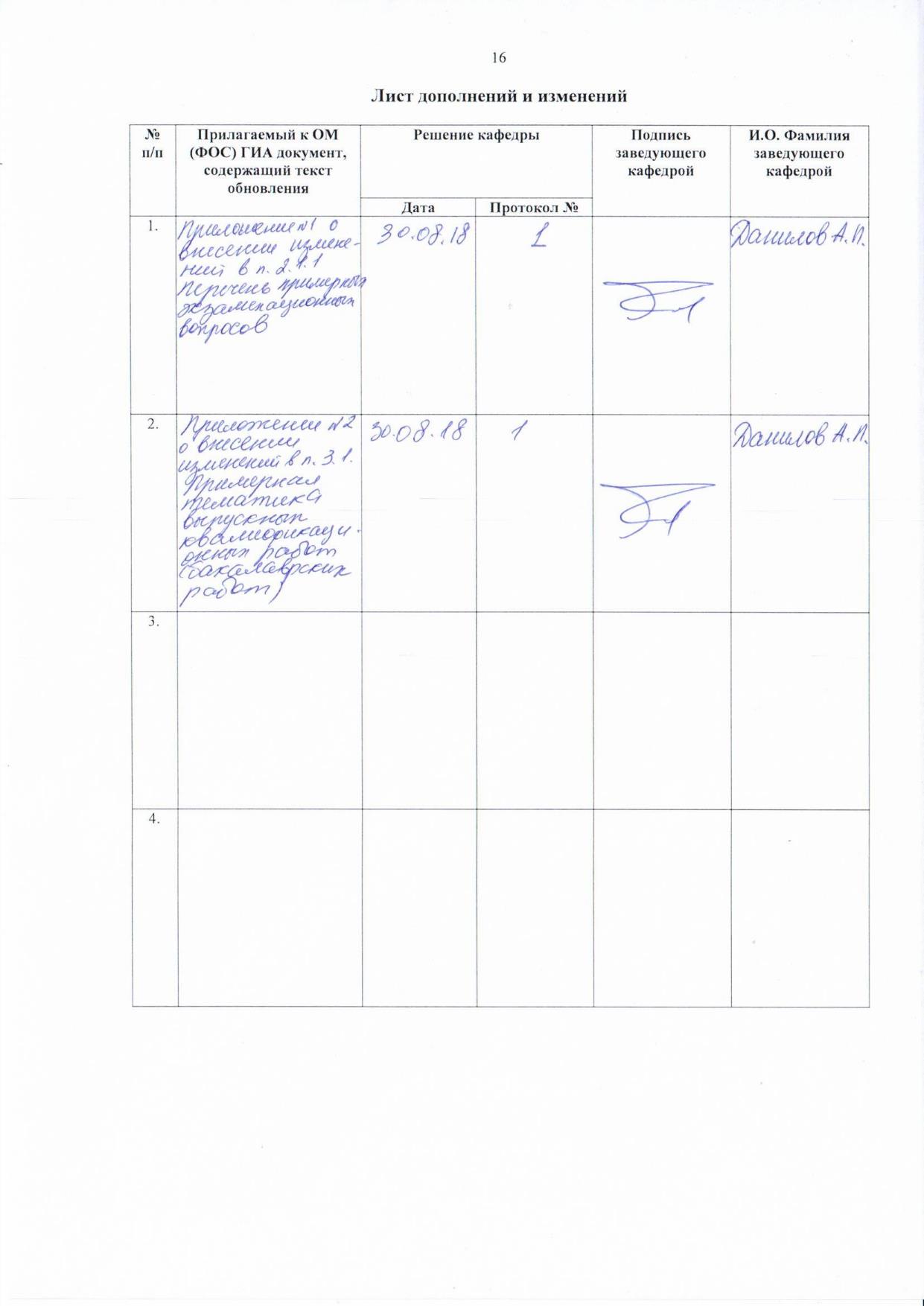 Приложение № 1 о внесении изменений в п. 2.1.1. Перечень примерных экзаменационных вопросовОбсуждено на заседании кафедры журналистики (протокол №__ от ____________ г.).Утверждено решением Ученого совета факультета русской и чувашской филологии и журналистики (протокол №__ от ___________________ г.).Приложение № 2 о внесении изменений в п. 3.1. Примерная тематика выпускных квалификационных работ (бакалаврских работ)(Контролируемые компетенции – ОК-8, ОПК-1, ОПК 2, ОПК-3, ОПК-4, ОПК-5, ОПК-6, ОПК-7, ОПК-8, ОПК-9, ОПК-10, ОПК-11, ОПК-12, ОПК-13, ОПК-14, ОПК-15, ОПК-16, ОПК-17, ОПК-18, ОПК-19, ОПК-20, ОПК-21, ОПК-22, ПК-1, ПК 2, ПК-3)Направление подготовки – 42.03.02 ЖурналистикаНаправленность (профиль) – Отечественная журналистикаКвалификация выпускника – БакалаврАвторское право в медиаиндустрии.Аналитическая журналистика в России. В.Г. Короленко и права личности. Свобода печати.Взаимодействия СМИ и социальных сетей.Виды репортажей и особенности их текстов на современном этапе. Вузовская газета: структура, языковые особенности.Вузовские газеты Чувашии: сравнительная характеристика.Гонзо-журналистика в интернет-пространстве. Детская пресса в России.Детские передачи на отечественном радио (на примере ГТРК «Чувашия»).Динамика объемов рекламного рынка Чувашии. Досуговая проблематика в СМИ.Жанр «игра» в детском вещании российского телевидения.Жанр рецензии на страницах республиканской прессы. Жанровое разнообразие республиканской прессы: сравнительная характеристика. Жизнь и творческая биография радиожурналиста Петра Андреева.Жизнь и творчество журналиста, педагога и исследователя К.К. Петрова.Журнал «Нескучный сад» и «Фома».Журналистские расследования в современной российской прессе. Законодательство Российской Федерации о свободе массовой информации и ее нарушение в реальной журналистской практике.Инновационные приемы в информационном вещании: «шоктеймент» и «инфотеймент».Интеграция печатных СМИ с социальными сетями (на примере общероссийской, региональной, местной прессы).Интернет как медийная среда и правовое поле.Интернет-СМИ Чувашии: характеристика, состояние, перспективы.Инфографика в журналистике.Информационная аналитика в современной российской прессе (на конкретном примере).Информационные жанры как средство создания положительного имиджа органов власти Чувашии.Информационные службы телеканалов: структура, планирование и выпуск.История становления и развития газеты «Чăваш хĕрарăмĕ».Компьютерные технологии в редактировании текста СМИ.Компьютерный дизайн в проектировании интернет-СМИ.Контент, язык и стиль школьных газет Чувашии.Контент-анализ на примере исследования газеты «Советская Чувашия».Корпоративный сайт как способ формирования информационного пространства.Культурологическая проблематика в СМИ.Массовая газета как конвергентное издание.Медицинская тематика в глянцевых журналах.Место юмористических жанров в центральной и региональной прессе. Мировой кризис семьи и семейных ценностей в отражении СМИ.Мобильная журналистика: история, современное состояние и перспективы развития.Модели общественного вещания в развитых странах: сходства и различия.Моделирование продвижения и распространения медиапродукта (на конкретном примере). Научная проблематика в структуре мировых и отечественных СМИ.Новаторство крупнейших американских еженедельников («People», «Time», «Newsweek» и др.) и степень их влияния в США и зарубежных странах.Новые методы и приемы отбора и освещения информации в «бульварной прессе».О роли церкви в современном обществе в зеркале зарубежных и российских СМИ.Образ России в зарубежных СМИ.Основные модели и концепции взаимодействия СМИ и аудитории.Основные тенденции развития журналистики стран Латинской Америки в начале XXI века.Основные тенденции развития мирового газетного (журнального, телевизионного) рынка и его экономические проблемы.Особенности бизнес-модели телеканала.Особенности восприятия наружной и транзитной рекламы.  Особенности медиапроектного менеджмента за рубежом и в России. Особенности мирового рекламного рынка.Особенности освещения гендерной проблематики в СМИ. Особенности освещения конфессиональной проблематики в СМИ.Особенности работы универсального журналиста в современном медиапространстве.Особенности реализации медиапроекта в российском регионе (на примере Чувашской Республики).Особенности религиозной прессы Чувашии.Особенности современного российского телевещания для детей и подростков.Особенности современной новостной журналистики: жанры, каналы, аудитория. Особенности становления и развития журналистики гражданского общества.Особенности становления и развития региональной периодической печати (на примере районной газеты).Особенности существования жанра рецензии в контексте современных СМИ.Особенности текста политической рекламы. Особенности текстов деловой журналистики.Отличительные особенности структур международного радиовещания.Планирование и организация деятельности пресс-центра.Политическая и социальная реклама: сходства, различия и особенности взаимодействия.Портретный очерк: состояние и тенденции развития. Права и обязанности журналиста в процессе создания текста.Преимущества и недостатки средств массовой информации как рекламоносителей.Применение новых IT-технологий политического маркетинга в ходе президентских выборов в западных странах.Профессиональная характеристика «нового» журналиста.Публицистика А.П. Чехова.Публичная политика и современные СМИ.Радиостанция «Маяк» на современном этапе.Развитие спортивной тележурналистики в условиях конкуренции.Реализация идеи конвергенции СМИ на примере российских изданий.Региональные коммерческие радиостанции: структура программ, формы контакта с аудиторией.Реклама в прессе: типологические, стилевые особенности. Проблема скрытой рекламы.Роль глокализации и глобализации в эволюции представлений о политическом и информационном суверенитете.Роль рекламы в формировании корпоративного имиджа организации.Российская и западная блогосферы: сравнительный анализ.Сеть Интернет как инструмент рекламы.Создание новой радиостанции: программирование, промоушн, маркетинг.Социальная реклама как разновидность коммуникации.Специфика освещения крупнейших спортивных событий в медиапространстве.Специфика развития СМИ крупнейших стран ЕС.Способы привлечения внимания читателей в газетных заголовках. Средства речевой выразительности в СМИ (на примере газетной печати).Структура, современное состояние и типология прессы отдельных стран (КНР, Корея, Япония).Тексты Дмитрия Быкова как феномен новой журналистики. Тема волонтерства в периодической печати Чувашской Республики.Тема иммиграции в западных СМИ.  Техника и технология СМИ Чувашской Республики.Типы и структура религиозных изданий Чувашии.Употребление фразеологизмов и стилистически-окрашенной лексики в СМИ.Финансовые альянсы продюсерских корпораций с вещателями в развитых странах.Формат телеканала: сетка вещания, особенности стиля и межпрограммного оформления.Формирование общественного мнения в информационном обществе.Экологический кризис: основные тематические направления для освещения в СМИ. Экспансия американской информационной продукции в мировую развлекательную индустрию. Эффективность рекламной кампании. Язык и стиль современной прессы (критический анализ). Языково-стилистические особенности заголовков в газете. № п/пВопросКонтролируемыекомпетенцииПонятие «истории» и значение исторического знания.ОК-2Периодизация этапов развития философии.ОК-1Сообщение и беседа на английском языке по устной теме «Higher education (Высшее образование)».ОК-6, ОПК-18Объект, предмет, методология, теория и практика безопасности жизнедеятельности.ОК-10Понятие «информационные технологии». Этапы развития информационных технологий.ОПК-20, ОПК-22Языковая уместность речи и функциональные стили.ОК-7Основные российские и международные документы по журналистской этике.ОПК-8Библиография как наука. Основные виды библиографических пособий.ОПК-22Социально-философский роман Ф.М. Достоевского «Братья Карамазовы»: спор о справедливости Божественного миропорядка и проблема «нравственного восстановления» человека.ОПК-4Принципы романтизма как художественного метода.ОПК-5Развитие личности как педагогическая проблема. Роль обучения в развитии личности.ОК-3Стресс, как психическое состояние и его предупреждение.ОК-3, ОПК-10Нормы современного русского литературного языка.ОПК-17Ресурсы и факторы производства. Первичные и вторичные ресурсы.ОК-4, ОПК-11Понятие, сущность и признаки права.ОК-5, ОПК-7Социология как наука. Предмет социологии и структура социологического знания. Место социологии в системе общественных наук.ОК-3Проблемы этногенеза чувашского народа: основные научные теории.ОК-2Картина религиозной ситуации современной России.ОК-7Стилистическая дифференциация языка. Стили и жанры речи.ОПК-17Место чувашского языка и культуры в современном мире.ОК-3Искусство и общество. Массовая и элитарная культура.ОК-3, ОК-7Задачи редакторского анализа текста.ОПК-16, ОПК-17Эволюция менеджмента как научной дисциплины.ОПК-11Определение понятия «имидж».ОК-3Физическая культура и спорт как социальные феномены.ОК-9Риторический канон. Его основные этапы.ОК-6Личные качества журналиста как профессиональный ресурс.ОК-8, ОПК-1, ОПК-3, ПК-1Методы сбора журналистской информации.ОПК-3, ОПК-15, ПК-1Успешные медиапроекты на современном региональном рынке.ОПК-2, ОПК-4Медиаполитика регионов.ОПК-2, ОПК-4Влияние журналистики на постановку и решение проблем политической жизни.ОПК-1, ОПК-3, ОПК-6, ПК-1Влияние журналистики на постановку и решение проблем в экономической сфере. Социальная проблематика.ОПК-6, ОПК-11Профессиональные стандарты работы с источниками информации.ОПК-12, ОПК-13, ОПК-19, ПК-1, ПК-3Целевая аудитория средств массовой информации.ОК-3, ОПК-6, ОПК-9Состав профессиональных обязанностей журналиста.ОПК-3, ОПК-13, ОПК-14, ПК-1, ПК-2, ПК-3Понятие «редакционный коллектив». Редакция как творческая команда. Основы и принципы редакционной работы.ОПК-14, ОПК-16, ПК-3Исторические особенности возникновения и развития русской журналистики.ОК-2, ОПК-4История российской журналистики: проблемы периодизации.ОК-2, ОПК-4Прообразы газет в Древнем мире.ОПК-2, ОПК-5Эволюция международных средств массовой информации.ОПК-2, ОПК-5Вопросы периодизации хода развития русской и чувашской журналистики.ОК-2, ОПК-4Место и роль И.Я. Яковлева в истории развития чувашской публицистики и журналистики.ОК-2, ОПК-4, ПК-1Современное состояние теории журналистики: предмет и задачи курса, его структура. Понятие «журнализма».ОПК-1, ОПК-3, ОПК-6Массовая информация. Общая характеристика. Формы существования и принципы подачи массовой информации.ОПК-1, ОПК-3, ОПК-6, ОПК-9, ПК-3Политические предпосылки и основные этапы создания пресс-служб в государственном секторе управления.ОПК-21, ПК-1Пресс-секретарь: его функции и стиль деятельности.ОПК-21, ПК-1Понятие о медиатексте, его основные характеристики.ОПК-14, ОПК-15, ОПК-16, ПК-1, ПК-3Специфика медиатекстов в средствах массовой информации: особенности воздействия, эффективность, общественная и культурная значимость.ОПК-14, ОПК-15, ОПК-16, ПК-1, ПК-3Становление и развитие средств аудиовизуальной коммуникации и информации.ОПК-19, ОПК-20, ПК-2Оборудование современной редакции.ОПК-20, ПК-2Особенности современного телевидения.ОПК-12, ОПК-15, ПК-2Региональное телевидение: история и современность.ОПК-12, ОПК-15, ПК-2Интернет-СМИ: сравнительная характеристика.ОПК-13, ОПК-15, ОПК-19, ОПК-20, ПК-2Мультимедийные редакции.ОПК-13, ОПК-15, ОПК-19, ОПК-20, ПК-2Общая характеристика информационных жанров.ОПК-14, ОПК-15, ПК-2, ПК-3Общая характеристика аналитических и художественно-публицистических жанров.ОПК-14, ОПК-15, ПК-2, ПК-3Анализ опыта успешных конвергентных редакций.ОПК-12, ОПК-13, ОПК-14, ОПК-19, ПК-2Мультиформатность и мультиплатформенность в организации контента.ОПК-12, ОПК-13, ОПК-14, ОПК-19, ПК-2Формы собственности СМИ в зарубежных странах.ОПК-2, ОПК-5ОПК-2, ОПК-5Медиаполитика развитых стран: сходство и различие.ОПК-2, ОПК-5, ПК-1ОПК-2, ОПК-5, ПК-1Определение медиапродукта, характеристика.ОПК-12, ОПК-14, ПК-1ОПК-12, ОПК-14, ПК-1Замысел и идея в создании медиапродукта.ОПК-12, ОПК-14, ПК-1ОПК-12, ОПК-14, ПК-1Медиапланирование как комплекс положительных решений, ведущих к эффективной рекламной кампании.ОПК-12, ОПК-21ОПК-12, ОПК-21Основные параметры медиапланирования.ОПК-12, ОПК-14ОПК-12, ОПК-14Важнейшие открытия в области фотографии.ОПК-20, ПК-2ОПК-20, ПК-2Жанры фотожурналистики.ОПК-20, ПК-2ОПК-20, ПК-2Понятие о бильд-редактировании и месте бильд-редактора в структуре редакции.ОПК-20, ПК-2ОПК-20, ПК-2Приёмы бильд-редактора при размещении фотографии.ОПК-20, ПК-2ОПК-20, ПК-2Виды рекламы.ОПК-21, ПК-1ОПК-21, ПК-1Паблик рилейшнз как система социальных и информационных технологий.ОПК-21, ПК-1ОПК-21, ПК-1Понятие компьютерного дизайна. Концепции компьютерного дизайна.ОПК-20, ПК-2ОПК-20, ПК-2Принципы компьютерной графики. Виды графики: растровая графика, векторная графика, 3D-графика.ОПК-20, ПК-2ОПК-20, ПК-2Новые требования, предъявляемые к современному журналисту электронными средствами массовой информации.ОПК-13, ОПК-20, ПК-2ОПК-13, ОПК-20, ПК-2Современные системы средств связи, телекоммуникационные системы и средства массовой информации.ОПК-13, ОПК-20, ПК-2ОПК-13, ОПК-20, ПК-2Влияние социальных сетей на механизмы распространения информации в обществе.ОК-6, ПК-1ОК-6, ПК-1Способы продвижения СМИ в социальных сетях. Выбор стратегии и площадок присутствия.ОК-6, ПК-1ОК-6, ПК-1Культура речи в средствах массовой коммуникации.ОК-6, ПК-1ОК-6, ПК-1Актуальные проблемы современности как объект освещения в средствах массовой информации.ОПК-1, ОПК-3, ОПК-6, ПК-1ОПК-1, ОПК-3, ОПК-6, ПК-1Социальные аспекты взаимоотношения СМИ и бизнеса, СМИ и власти в современных условиях.ОПК-1, ОПК-3, ОПК-6, ПК-1ОПК-1, ОПК-3, ОПК-6, ПК-1Средства массовой информации и политика.ОПК-1, ОПК-3, ОПК-6, ПК-1ОПК-1, ОПК-3, ОПК-6, ПК-1Основные периоды истории радиовещания России.ОПК-12, ОПК-15, ПК-2ОПК-12, ОПК-15, ПК-2Радиовещание в системе средств массовой информации.ОПК-12, ОПК-15, ПК-2ОПК-12, ОПК-15, ПК-2Политическая власть: основы взаимодействия с журналистикой.ОПК-1, ОПК-3, ОПК-6, ПК 2ОПК-1, ОПК-3, ОПК-6, ПК 2СМИ в структуре публичной политики.ОПК-1, ОПК-3, ОПК-6, ПК 2ОПК-1, ОПК-3, ОПК-6, ПК 2Концепция и тематическая направленность печатного издания.ОПК-15, ПК-2, ПК-3ОПК-15, ПК-2, ПК-3Работа с информационными поводами на телевидении, в радиовещании.ПК-2, ПК-3ПК-2, ПК-3Компьютерная верстка и редактирование в СМИ.ОПК-15, ОПК-16, ПК-2, ПК-3ОПК-15, ОПК-16, ПК-2, ПК-3Устный и письменный перевод и их разновидности.ОПК-14, ОПК-16, ПК-3ОПК-14, ОПК-16, ПК-3Типы перевода (вольный, дословный, буквальный, пословный, эквивалентный, адекватный и др.).ОПК-16, ПК-3ОПК-16, ПК-3Функционально-стилевые разновидности текстов.ОПК-16, ПК-3ОПК-16, ПК-3Составляющие компетенцииОЦЕНКИ СФОРМИРОВАННОСТИ КОМПЕТЕНЦИЙОЦЕНКИ СФОРМИРОВАННОСТИ КОМПЕТЕНЦИЙОЦЕНКИ СФОРМИРОВАННОСТИ КОМПЕТЕНЦИЙОЦЕНКИ СФОРМИРОВАННОСТИ КОМПЕТЕНЦИЙСоставляющие компетенциинеудовлетворительноудовлетворительнохорошоотличноПолнота знанийУровень знаний ниже минимальных требований. Имели место грубые ошибки.Минимально допустимый уровень знаний. Допущено много негрубых ошибок.Уровень знаний в объеме, соответствующем программе подготовки. Допущено несколько негрубых ошибок.Уровень знаний в объеме, соответствующем программе подготовки. Допущено несколько несущественных ошибок.Наличие умений (навыков)При защите творческого досье не продемонстрированы некоторые основные умения и навыки. Имели место грубые ошибкиПродемонстрированы основные умения. Защищено творческое досье, но не в полном объемеПродемонстрированы все основные умения. Защищено творческое досье в полном объеме, но некоторые с недочетамиПродемонстрированы все основные умения, некоторые – на уровне хорошо закрепленных навыков. Защищено творческое досье в полном объеме, без недочетовВладение опытом и выраженность личностной готовности к профессиональному самосовершенствованиюОтсутствует опыт профессиональной деятельности. Не выражена личностная готовность к профессиональному самосовершенствованиюИмеется минимальный опыт профессиональной деятельности (все виды практик пройдены в соответствии с требованиями, но есть недочеты). Личностная готовность к профессиональному самосовершенствованию слабо выраженаИмеется опыт профессиональной деятельности (все виды практик пройдены в соответствии с требованиями без недочетов). Личностная готовность к профессиональному самосовершенствованию достаточно выражена, но существенных достижений в профессиональной деятельности на данный момент нетИмеется значительный опыт по некоторым видам профессиональной деятельности, больше, чем требуется по программам практик. Личностная готовность к профессиональному самосовершенствованию ярко выражена. Имеются существенные профессиональные достиженияХарактеристика сформированности компетенции(й)Компетенция(и) в полной мере не сформирована(ы). Имеющихся знаний, умений, опыта недостаточно для решения профессиональных задач. Требуется повторное обучениеСформированность компетенции(й) соответствует минимальным требованиям компетентностной модели выпускника. Имеющихся знаний, умений, опыта в целом достаточно для решения профессиональных задач, но требуется дополнительная практика по большинству профессиональных задачСформированность компетенции(й) в целом соответствует требованиям компетентностной модели выпускника, но есть недочеты. Имеющихся знаний, умений, опыта в целом достаточно для решения профессиональных задач, но требуется дополнительная практика по некоторым профессиональным задачамСформированность компетенции(й) полностью соответствует требованиям компетентностной модели выпускника. Имеющихся знаний, умений, опыта в полной мере достаточно для решения профессиональных задачИтоговая обобщенная оценка сформированности всех компетенцийЗначительное количество компетенций не сформированыВсе компетенции сформированы, но большинство на низком уровнеВсе компетенции сформированы на среднем уровнеБольшинство компетенций сформированы на высоком уровнеУровень сформированности компетенцийНулевойНизкийСреднийВысокийКритерий оцениванияОЦЕНКИ СФОРМИРОВАННОСТИ КОМПЕТЕНЦИЙОЦЕНКИ СФОРМИРОВАННОСТИ КОМПЕТЕНЦИЙОЦЕНКИ СФОРМИРОВАННОСТИ КОМПЕТЕНЦИЙОЦЕНКИ СФОРМИРОВАННОСТИ КОМПЕТЕНЦИЙКритерий оцениваниянеудовлетвори-тельноудовлетворительнохорошоотличноКачество ВКРВКР:не носит исследовательского характера, не содержит анализа практического опыта по исследуемой проблеме, характеризуется непоследовательным изложением материала, не имеет выводов либо они носят декларативный характер;в отзыве научного руководителя имеются критические замечанияВКР:носит практический характер, содержит грамотно изложенные теоретические положения, базируется на практическом материале, но отличается поверхностным анализом практического опыта по исследуемой проблеме, характеризуется непоследовательным изложением материала и необоснованными предложениямиВКР:работа носит практический характер;содержатся грамотно изложенные теоретические положения, разбор практического опыта по исследуемой теме; содержится достаточный перечень научной и научно-методической литературы по теме; характеризуется логичным, последовательным изложением материала с соответствующими самостоятельными выводами по работе; раскрывает то новое, что вносит обучающийся в теорию и практику изучаемой проблемы, но не вполне обоснованными предложениями;работа может содержать приложения (графики, схемы, таблицы, рисунки, диаграммы и т.п.); приложения, иллюстрируются графиками, схемами, таблицами, рисунками, диаграммами и т.п.;работа безукоризненно оформлена (с соблюдение норм современного русского литературного языка, аккуратность, правильность оформления сносок, списка литературы); ВКР по всем этапам выполнена в срокВКР:носит практический характер, содержит грамотно изложенные теоретические положения и критический разбор практического опыта по исследуемой теме; содержит широкий круг научной и научно-методической литературы по теме; характеризуется логичным, последовательным изложением материала с соответствующими самостоятельными выводами по работе; раскрывает то новое, что вносит обучающийся в теорию и практику изучаемой проблемы; может содержать приложения (графики, схемы, таблицы, рисунки, диаграммы и т.п.);безукоризненно оформлена (с соблюдением норм современного русского литературного языка, аккуратность, правильность оформления сносок, списка литературы); по всем этапам выполнена в срокОтзыв научного руководителяОтрицательныйПоложительный, содержит замечания по содержанию работы и методам исследованияПоложительный, содержит незначительные замечанияПоложительныйКачество защитыПри защите работы обучающийся затрудняется отвечать на поставленные вопросы по теме, не знает теории вопроса, при ответе допускает существенные ошибкиПри защите работы обучающийся ограничивается констатацией фактов, свою позицию обосновать не может, либо не имеет самостоятельной позицииПри защите работы обучающийся показывает знание вопросов темы, оперирует данными исследования, без особых затруднений отвечает на поставленные вопросыПри защите работы обучающийся показывает глубокое знание вопросов темы, свободно оперирует данными исследования, легко отвечает на поставленные вопросыХарактеристика сформирован-ности компетенции(й)Компетенция(и) в полной мере не сформирована(ы). Имеющихся знаний, умений, опыта недостаточно для решения профессиональных задач. Требуется повторное обучениеСформированность компетенции(й) соответствует минимальным требованиям компетентностной модели выпускника. Имеющихся знаний, умений, опыта в целом достаточно для решения профессиональных задач, но требуется дополнительная практика по большинству профессиональных задачСформирован-ность компетенции(й) в целом соответствует требованиям компетентностной модели выпускника, но есть недочеты. Имеющихся знаний, умений, опыта в целом достаточно для решения профессиональных задач, но требуется дополнительная практика по некоторым профессиональным задачамСформирован-ность компетенции(й) полностью соответствует требованиям компетентностной модели выпускника. Имеющихся знаний, умений, опыта в полной мере достаточно для решения профессиональных задачИтоговая обобщенная оценка сформированности всех компетенцийЗначительное количество компетенций не сформированыВсе компетенции сформированы, но большинство на низком уровнеВсе компетенции сформированы на среднем уровнеБольшинство компетенций сформированы на высоком уровнеУровень сформированности компетенцийНулевойНизкийСреднийВысокий№п/пПрилагаемый к ОМ (ФОС) ГИА документ, содержащий текст обновленияРешение кафедрыРешение кафедрыПодписьзаведующегокафедройИ.О. Фамилия заведующегокафедрой№п/пПрилагаемый к ОМ (ФОС) ГИА документ, содержащий текст обновленияДатаПротокол №ПодписьзаведующегокафедройИ.О. Фамилия заведующегокафедрой1.2.3.4.№ п/пВопросКонтролируемыекомпетенцииПонятие «истории» и значение исторического знания.ОК-2Периодизация этапов развития философии.ОК-1Сообщение и беседа на английском языке по устной теме «Higher education (Высшее образование)».ОК-6, ОПК-18Объект, предмет, методология, теория и практика безопасности жизнедеятельности.ОК-10Понятие «информационные технологии». Этапы развития информационных технологий.ОПК-20, ОПК-22Языковая уместность речи и функциональные стили.ОК-7Основные российские и международные документы по журналистской этике.ОПК-8Библиография как наука. Основные виды библиографических пособий.ОПК-22Социально-философский роман Ф.М. Достоевского «Братья Карамазовы»: спор о справедливости Божественного миропорядка и проблема «нравственного восстановления» человека.ОПК-4Принципы романтизма как художественного метода.ОПК-5Развитие личности как педагогическая проблема. Роль обучения в развитии личности.ОК-3Стресс, как психическое состояние и его предупреждение.ОК-3, ОПК-10Нормы современного русского литературного языка.ОПК-17Ресурсы и факторы производства. Первичные и вторичные ресурсы.ОК-4, ОПК-11Понятие, сущность и признаки права.ОК-5, ОПК-7Социология как наука. Предмет социологии и структура социологического знания. Место социологии в системе общественных наук.ОК-3Проблемы этногенеза чувашского народа: основные научные теории.ОК-2Картина религиозной ситуации современной России.ОК-7Стилистическая дифференциация языка. Стили и жанры речи.ОПК-17Место чувашского языка и культуры в современном мире.ОК-3Искусство и общество. Массовая и элитарная культура.ОК-3, ОК-7Задачи редакторского анализа текста.ОПК-16, ОПК-17Эволюция менеджмента как научной дисциплины.ОПК-11Определение понятия «имидж».ОК-3Физическая культура и спорт как социальные феномены.ОК-9Риторический канон. Его основные этапы.ОК-6Личные качества журналиста как профессиональный ресурс.ОК-8, ОПК-1, ОПК-3, ПК-1Методы сбора журналистской информации.ОПК-3, ОПК-15, ПК-1Успешные медиапроекты на современном региональном рынке.ОПК-2, ОПК-4Медиаполитика регионов.ОПК-2, ОПК-4Влияние журналистики на постановку и решение проблем политической жизни.ОПК-1, ОПК-3, ОПК-6, ПК-1Влияние журналистики на постановку и решение проблем в экономической сфере. Социальная проблематика.ОПК-6, ОПК-11Профессиональные стандарты работы с источниками информации.ОПК-12, ОПК-13, ОПК-19, ПК-1, ПК-3Целевая аудитория средств массовой информации.ОК-3, ОПК-6, ОПК-9Состав профессиональных обязанностей журналиста.ОПК-3, ОПК-13, ОПК-14, ПК-1, ПК-2, ПК-3Понятие «редакционный коллектив». Редакция как творческая команда. Основы и принципы редакционной работы.ОПК-14, ОПК-16, ПК-3Исторические особенности возникновения и развития русской журналистики.ОК-2, ОПК-4История российской журналистики: проблемы периодизации.ОК-2, ОПК-4Прообразы газет в Древнем мире.ОПК-2, ОПК-5Эволюция международных средств массовой информации.ОПК-2, ОПК-5Вопросы периодизации хода развития русской и чувашской журналистики.ОК-2, ОПК-4Место и роль И.Я. Яковлева в истории развития чувашской публицистики и журналистики.ОК-2, ОПК-4, ПК-1Современное состояние теории журналистики: предмет и задачи курса, его структура. Понятие «журнализма».ОПК-1, ОПК-3, ОПК-6Массовая информация. Общая характеристика. Формы существования и принципы подачи массовой информации.ОПК-1, ОПК-3, ОПК-6, ОПК-9, ПК-3Политические предпосылки и основные этапы создания пресс-служб в государственном секторе управления.ОПК-21, ПК-1Пресс-секретарь: его функции и стиль деятельности.ОПК-21, ПК-1Понятие о медиатексте, его основные характеристики.ОПК-14, ОПК-15, ОПК-16, ПК-1, ПК-3Специфика медиатекстов в средствах массовой информации: особенности воздействия, эффективность, общественная и культурная значимость.ОПК-14, ОПК-15, ОПК-16, ПК-1, ПК-3Становление и развитие средств аудиовизуальной коммуникации и информации.ОПК-19, ОПК-20, ПК-2Оборудование современной редакции.ОПК-20, ПК-2Особенности современного телевидения.ОПК-12, ОПК-15, ПК-2Региональное телевидение: история и современность.ОПК-12, ОПК-15, ПК-2Интернет-СМИ: сравнительная характеристика.ОПК-13, ОПК-15, ОПК-19, ОПК-20, ПК-2Мультимедийные редакции.ОПК-13, ОПК-15, ОПК-19, ОПК-20, ПК-2Общая характеристика информационных жанров.ОПК-14, ОПК-15, ПК-2, ПК-3Общая характеристика аналитических и художественно-публицистических жанров.ОПК-14, ОПК-15, ПК-2, ПК-3Анализ опыта успешных конвергентных редакций.ОПК-12, ОПК-13, ОПК-14, ОПК-19, ПК-2Мультиформатность и мультиплатформенность в организации контента.ОПК-12, ОПК-13, ОПК-14, ОПК-19, ПК-2Формы собственности СМИ в зарубежных странах.ОПК-2, ОПК-5ОПК-2, ОПК-5Медиаполитика развитых стран: сходство и различие.ОПК-2, ОПК-5, ПК-1ОПК-2, ОПК-5, ПК-1Определение медиапродукта, характеристика.ОПК-12, ОПК-14, ПК-1ОПК-12, ОПК-14, ПК-1Замысел и идея в создании медиапродукта.ОПК-12, ОПК-14, ПК-1ОПК-12, ОПК-14, ПК-1Медиапланирование как комплекс положительных решений, ведущих к эффективной рекламной кампании.ОПК-12, ОПК-21ОПК-12, ОПК-21Основные параметры медиапланирования.ОПК-12, ОПК-14ОПК-12, ОПК-14Важнейшие открытия в области фотографии.ОПК-20, ПК-2ОПК-20, ПК-2Жанры фотожурналистики.ОПК-20, ПК-2ОПК-20, ПК-2Понятие о бильд-редактировании и месте бильд-редактора в структуре редакции.ОПК-20, ПК-2ОПК-20, ПК-2Приёмы бильд-редактора при размещении фотографии.ОПК-20, ПК-2ОПК-20, ПК-2Понятие и виды рекламы.ОПК-21, ПК-1ОПК-21, ПК-1Паблик рилейшнз как система социальных и информационных технологий.ОПК-21, ПК-1ОПК-21, ПК-1Понятие компьютерного дизайна. Концепции компьютерного дизайна.ОПК-20, ПК-2ОПК-20, ПК-2Принципы компьютерной графики. Виды графики: растровая графика, векторная графика, 3D-графика.ОПК-20, ПК-2ОПК-20, ПК-2Новые требования, предъявляемые к современному журналисту электронными средствами массовой информации.ОПК-13, ОПК-20, ПК-2ОПК-13, ОПК-20, ПК-2Современные системы средств связи, телекоммуникационные системы и средства массовой информации.ОПК-13, ОПК-20, ПК-2ОПК-13, ОПК-20, ПК-2Влияние социальных сетей на механизмы распространения информации в обществе.ОК-6, ПК-1ОК-6, ПК-1Способы продвижения СМИ в социальных сетях. Выбор стратегии и площадок присутствия.ОК-6, ПК-1ОК-6, ПК-1Культура речи в средствах массовой коммуникации.ОК-6, ПК-1ОК-6, ПК-1Актуальные проблемы современности как объект освещения в средствах массовой информации.ОПК-1, ОПК-3, ОПК-6, ПК-1ОПК-1, ОПК-3, ОПК-6, ПК-1Социальные аспекты взаимоотношения СМИ и бизнеса, СМИ и власти в современных условиях.ОПК-1, ОПК-3, ОПК-6, ПК-1ОПК-1, ОПК-3, ОПК-6, ПК-1Средства массовой информации и политика.ОПК-1, ОПК-3, ОПК-6, ПК-1ОПК-1, ОПК-3, ОПК-6, ПК-1Основные периоды истории радиовещания России.ОПК-12, ОПК-15, ПК-2ОПК-12, ОПК-15, ПК-2Радиовещание в системе средств массовой информации.ОПК-12, ОПК-15, ПК-2ОПК-12, ОПК-15, ПК-2Политическая власть: основы взаимодействия с журналистикой.ОПК-1, ОПК-3, ОПК-6, ПК 2ОПК-1, ОПК-3, ОПК-6, ПК 2СМИ в структуре публичной политики.ОПК-1, ОПК-3, ОПК-6, ПК 2ОПК-1, ОПК-3, ОПК-6, ПК 2Концепция и тематическая направленность печатного издания.ОПК-15, ПК-2, ПК-3ОПК-15, ПК-2, ПК-3Работа с информационными поводами на телевидении, в радиовещании.ПК-2, ПК-3ПК-2, ПК-3Компьютерная верстка и редактирование в СМИ.ОПК-15, ОПК-16, ПК-2, ПК-3ОПК-15, ОПК-16, ПК-2, ПК-3Устный и письменный перевод и их разновидности.ОПК-14, ОПК-16, ПК-3ОПК-14, ОПК-16, ПК-3Типы перевода (вольный, дословный, буквальный, пословный, эквивалентный, адекватный и др.).ОПК-16, ПК-3ОПК-16, ПК-3Функционально-стилевые разновидности текстов.ОПК-16, ПК-3ОПК-16, ПК-3